§9055.  Ex parte communications; separation of functions1.  Communication prohibited.  In any adjudicatory proceeding, no agency members authorized to take final action or presiding officers designated by the agency to make findings of fact and conclusions of law may communicate directly or indirectly in connection with any issue of fact, law or procedure, with any party or other persons legally interested in the outcome of the proceeding, except upon notice and opportunity for all parties to participate.[PL 1985, c. 506, Pt. A, §5 (AMD).]2.  Communication permitted.  This section shall not prohibit any agency member or other presiding officer described in subsection 1 from:A.  Communicating in any respect with other members of the agency or other presiding officers; or  [PL 1977, c. 551, §3 (NEW).]B.  Having the aid or advice of those members of his own agency staff, counsel or consultants retained by the agency who have not participated and will not participate in the adjudicatory proceeding in an advocate capacity.  [PL 1979, c. 425, §11 (AMD).][PL 1979, c. 425, §11 (AMD).]SECTION HISTORYPL 1977, c. 551, §3 (NEW). PL 1979, c. 425, §11 (AMD). PL 1985, c. 506, §A5 (AMD). The State of Maine claims a copyright in its codified statutes. If you intend to republish this material, we require that you include the following disclaimer in your publication:All copyrights and other rights to statutory text are reserved by the State of Maine. The text included in this publication reflects changes made through the First Regular Session and the First Special Session of the131st Maine Legislature and is current through November 1, 2023
                    . The text is subject to change without notice. It is a version that has not been officially certified by the Secretary of State. Refer to the Maine Revised Statutes Annotated and supplements for certified text.
                The Office of the Revisor of Statutes also requests that you send us one copy of any statutory publication you may produce. Our goal is not to restrict publishing activity, but to keep track of who is publishing what, to identify any needless duplication and to preserve the State's copyright rights.PLEASE NOTE: The Revisor's Office cannot perform research for or provide legal advice or interpretation of Maine law to the public. If you need legal assistance, please contact a qualified attorney.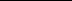 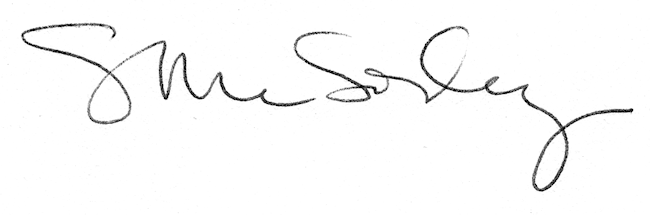 